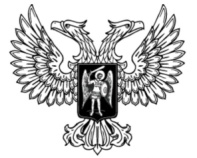 ДонецкАЯ НароднАЯ РеспубликАЗАКОНО ВНЕСЕНИИ ИЗМЕНЕНИЙ В НЕКОТОРЫЕ ЗАКОНЫ ДОНЕЦКОЙ НАРОДНОЙ РЕСПУБЛИКИ, РЕГУЛИРУЮЩИЕ ОТНОШЕНИЯ В СФЕРЕ ЗДРАВООХРАНЕНИЯПринят Постановлением Народного Совета 6 августа 2021 годаСтатья 1Внести в абзац второй части 6 статьи 9 Закона Донецкой Народной Республики от 10 апреля 2015 года № 39-IНС «О предупреждении распространения туберкулеза в Донецкой Народной Республике» (опубликован на официальном сайте Народного Совета Донецкой Народной Республики 
4 июня 2015 года) изменение, дополнив его после слов «помощь несовершеннолетнему» словами «в возрасте до пятнадцати лет».Статья 2Внести в Закон Донецкой Народной Республики от 24 апреля 2015 года № 42-IНС «О здравоохранении» (опубликован на официальном сайте Народного Совета Донецкой Народной Республики 4 июня 2015 года) следующие изменения:1) часть 2 статьи 45 изложить в следующей редакции:«2. Несовершеннолетние в возрасте старше пятнадцати лет или больные наркоманией несовершеннолетние в возрасте старше шестнадцати лет имеют право на информированное добровольное согласие на медицинское вмешательство или на отказ от него в соответствии с настоящим Законом, за исключением случаев оказания им медицинской помощи в соответствии с частью 2 статьи 61 и частью 1 статьи 62 настоящего Закона.»;2) в статье 61:а) в пункте 1 части 2 слова «совершеннолетия» заменить словами «частью 5 статьи 38 и частью 2 статьи 45 настоящего Закона»;б) в части 3 слова «частью 9 настоящей статьи» заменить словами «частью 1 статьи 62 настоящего Закона».Статья 3Внести в Закон Донецкой Народной Республики от 4 сентября 2015 года № 88-IНС «О противодействии распространению болезней, обусловленных вирусом иммунодефицита человека (ВИЧ), и правовой и социальной защите людей, живущих с ВИЧ» (опубликован на официальном сайте Народного Совета Донецкой Народной Республики 9 декабря 2015 года) следующие изменения:1) в статье 8:а) в части 2 слова «лиц в возрасте от 14 лет и» заменить словами «несовершеннолетнего в возрасте от пятнадцати лет или больного наркоманией несовершеннолетнего в возрасте от шестнадцати лет и лиц»;б) в части 3 слова «детей в возрасте до 14 лет» заменить словами «несовершеннолетних в возрасте до пятнадцати лет или больных наркоманией несовершеннолетних в возрасте до шестнадцати лет»;2) в статье 9 слово «или» заменить словом «и»;3) в статье 12:а) в части 3 слова «детей в возрасте до 14 лет» заменить словом «несовершеннолетних»;б) в части 4 слова «детей до 14 лет» заменить словом «несовершеннолетних».Статья 4Внести в Закон Донецкой Народной Республики от 4 сентября 2015 года № 90-IНС «Об иммунопрофилактике инфекционных болезней» (опубликован на официальном сайте Народного Совета Донецкой Народной Республики 
9 декабря 2015 года) следующие изменения:1) в пункте 2 части 3 статьи 5 слова «детям до 16 лет» заменить словами «лицам, не достигшим возраста, установленного частью 2 статьи 10 настоящего Закона,»;2) в части 2 статьи 10 слова «до 16 лет» заменить словами «до пятнадцати лет или больного наркоманией несовершеннолетнего в возрасте до шестнадцати лет».Статья 5Внести в Закон Донецкой Народной Республики от 9 октября 2015 года № 86-IНС «О психиатрической помощи» (опубликован на официальном сайте Народного Совета Донецкой Народной Республики 10 декабря 2015 года) следующие изменения:1) в части 3 статьи 7 слова «лица в возрасте до 14 лет (малолетнего)» заменить словами «несовершеннолетнего в возрасте до пятнадцати лет или больного наркоманией несовершеннолетнего в возрасте до шестнадцати лет»;2) часть 2 статьи 13 изложить в следующей редакции:«2. Психиатрическое освидетельствование проводится врачом-психиатром при наличии информированного добровольного согласия лица на его проведение. Психиатрическое освидетельствование несовершеннолетнего в возрасте до пятнадцати лет или больного наркоманией несовершеннолетнего в возрасте до шестнадцати лет проводится при наличии информированного добровольного согласия на его проведение одного из родителей либо иного законного представителя, а в отношении лица, признанного в установленном законом порядке недееспособным, если такое лицо по своему состоянию не способно дать информированное добровольное согласие, - при наличии информированного добровольного согласия на проведение психиатрического освидетельствования законного представителя такого лица. В случае несогласия одного из родителей либо при отсутствии родителей или иного законного представителя психиатрическое освидетельствование несовершеннолетнего проводится по решению органа опеки и попечительства, которое может быть обжаловано в суд. Законный представитель лица, признанного в установленном законом порядке недееспособным, извещает орган опеки и попечительства по месту жительства подопечного о даче информированного добровольного согласия на проведение психиатрического освидетельствования подопечного не позднее дня, следующего за днем дачи указанного согласия.»;3) в статье 18:а) абзац второй части 1 изложить в следующей редакции:«Несовершеннолетний в возрасте до пятнадцати лет или больной наркоманией несовершеннолетний в возрасте до шестнадцати лет госпитализируется в психиатрическое учреждение стационарного типа по просьбе и при информированном добровольном согласии одного из родителей или иного законного представителя.»;б) в абзаце третьем части 1 слова «просьбе или при информированном» заменить словами «просьбе и при информированном»;4) в статье 20:а) в наименовании слова «лица в возрасте до 14 лет (малолетнего)» заменить словами «несовершеннолетнего в возрасте до пятнадцати лет или больного наркоманией несовершеннолетнего в возрасте до шестнадцати лет»;б) в части 1 слова «Лицо в возрасте до 14 лет» заменить словами «Несовершеннолетний в возрасте до пятнадцати лет или больной наркоманией несовершеннолетний в возрасте до шестнадцати лет»;5) в части 1 статьи 29 слова «в возрасте до 18 лет» исключить;6) в пункте 2 части 2 статьи 30 слова «в возрасте до 18 лет» исключить.Глава Донецкой Народной Республики					Д.В. Пушилинг. Донецк16 августа 2021 года№ 309-IIНС